Федеральный государственный образовательный стандарт  дошкольного образования или ФГОС ДО.ФГОС ДО, утверждён приказом Минобрнауки от 17.10.2013 № 1155. Этот стандарт регулирует дошкольное образование. Какие цели и задачи ставит перед детским садом ФГОС ДОФГОС ДО регулирует отношения между участниками образовательных отношений. Кто участвует в образовании, смотрите на рисунке 1.Рисунок 1. Участники образовательных отношений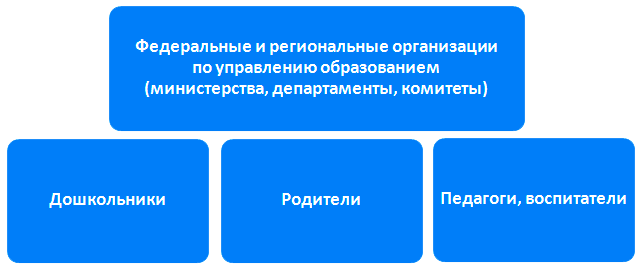 СправкаФГОС ДО содержит определённые требования, обязательные для всех ДООЭти требования касаются: 
– структуры образовательной программы; 
– условий, в которых ДОО реализует образовательную программу; 
– результатов, которых должна достичь ДОО с помощью образовательной программы.ФГОС ДО ставит цели и задачи, которые служат ориентиром в деятельности детского сада. Подробности – на рисунках 2 и 3.Рисунок 2. Цели детского сада по ФГОС ДО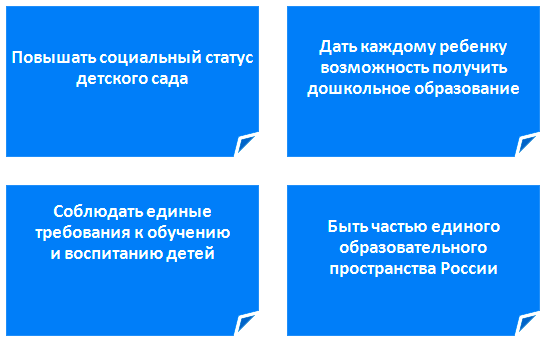 Рисунок 3. Задачи детского сада по ФГОС ДО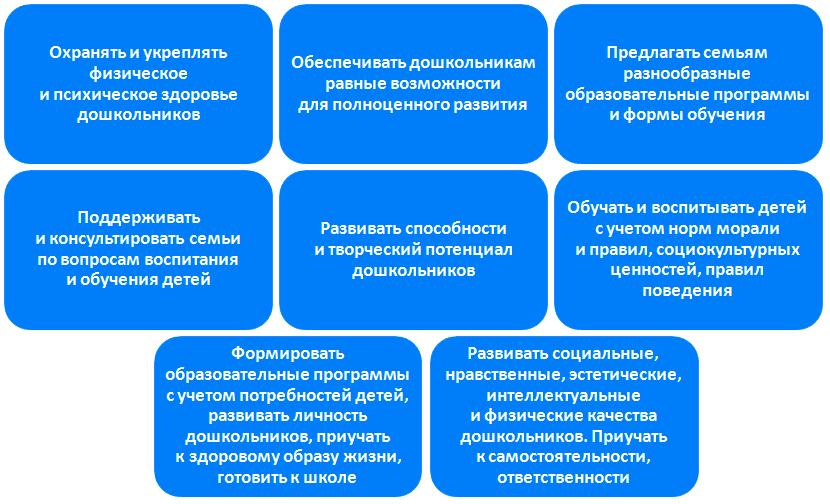 На заметкуКак обеспечить детям равные возможности для обученияЕсть дошкольники, которые не могут учиться наравне с другими детьми. К примеру, речь о дошкольниках с ОВЗ, одаренных детях и иностранцах, для которых русский язык – не родной. Чтобы помочь детям в обучении, для них разрабатываются специальные образовательные модули, которые будут учитывать особенности дошкольников.ФГОС ДО определяет пять принципов, по которым должны работать все детские сады. Что это за принципы, смотрите на рисунке 4.Рисунок 4. Принципы работы детского сада по ФГОС ДО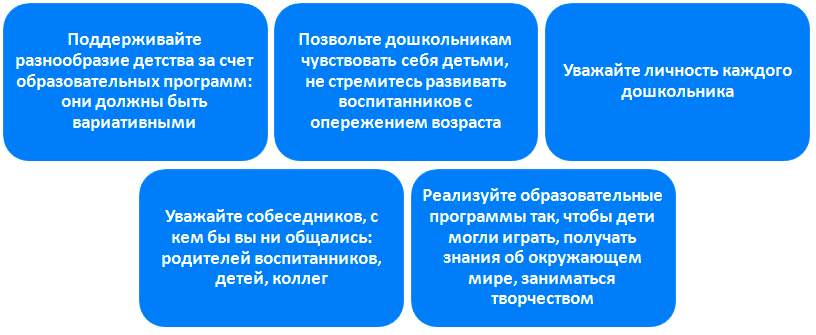 Каких результатов должен достичь детский сад по ФГОС ДОФГОС ДО – это стандарт развития дошкольников. В отличие от школьных стандартов, ФГОС ДО не требует от сада оценивать подготовку и знания воспитанников. Никаких промежуточных или итоговых аттестаций детский сад не проводит. Цель работы по ФГОС ДО – подготовить ребенка к школе. Для этого его нужно развивать по пяти направлениям (рисунок 5).Рисунок 5. Пять направлений развития дошкольника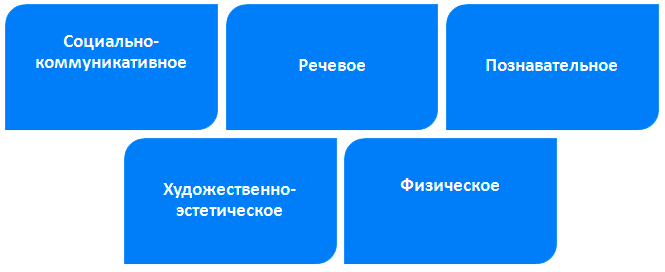 э